Grille de 100 (101 à 200)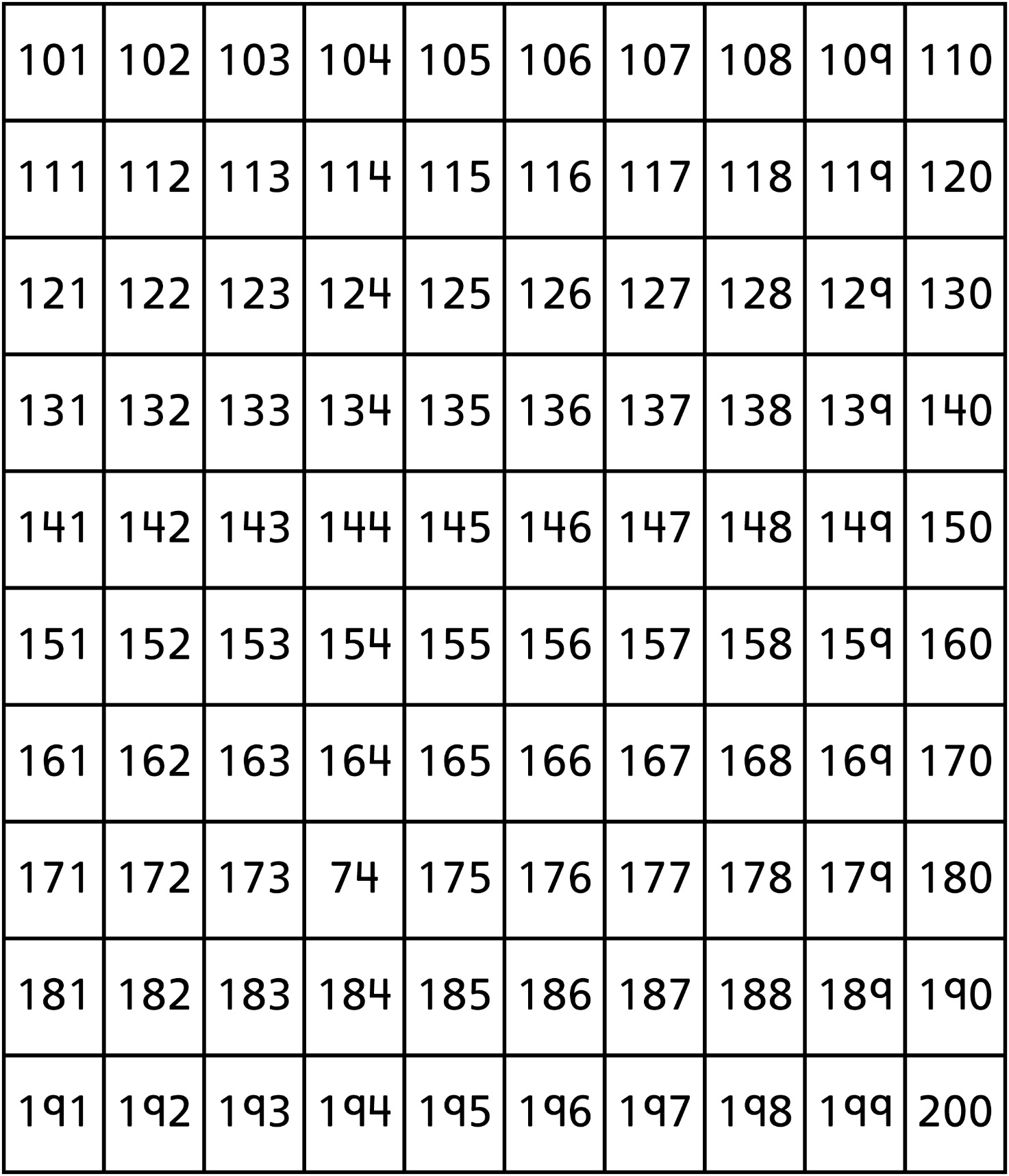 